序号物品名称颜色车架号发动机号车牌号照片北京BJ吉普越野车绿色LNBRCDBA1BN305087无无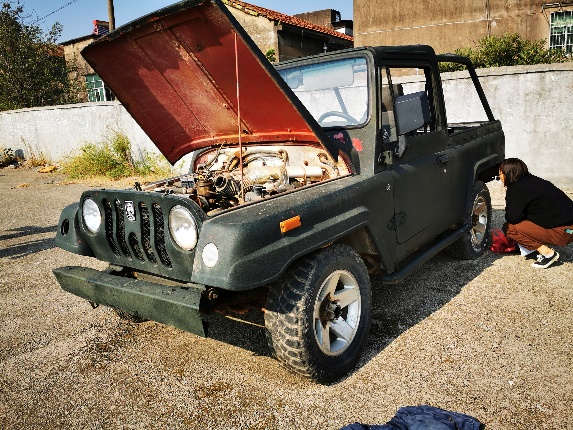 东南牌小轿车白色LDNM42NE750085733无无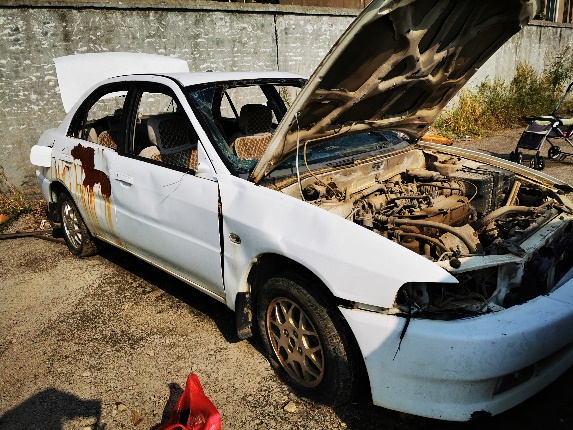 长安面包车灰色LS4BCC1R11A05668514002034浙H04943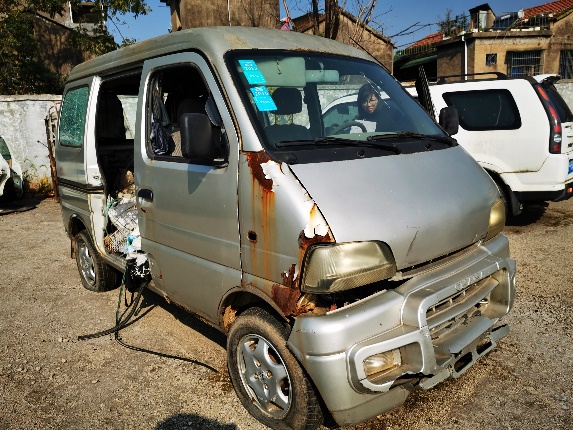 宝石牌拖拉机蓝色无无无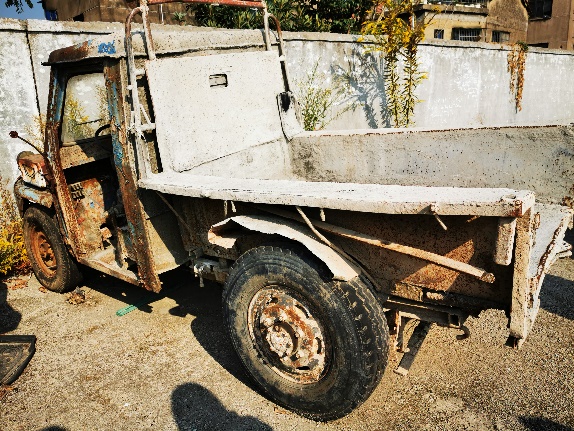 奇瑞QQ小汽车绿色LSJDB12A93D0636513910796浙H52507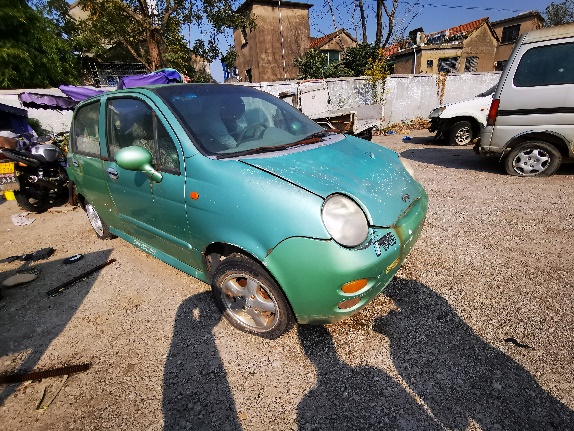 丰田凯美瑞小轿车黑色LVGBH40K0BG492160无浙H0L286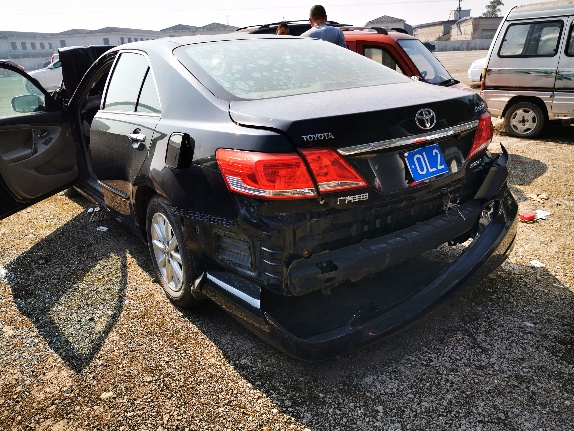 双环SCE越野车黑色无无无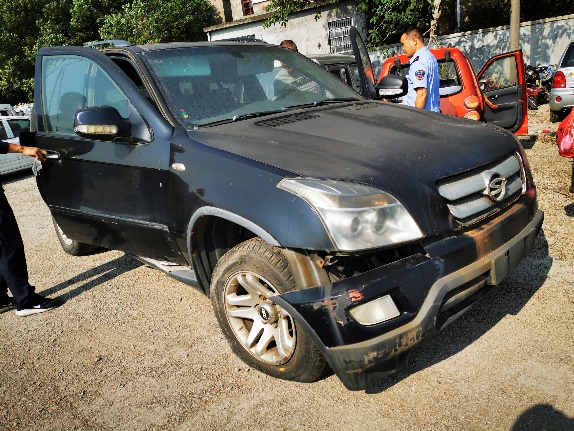 长安运通面包车灰色LS4ADB3F56F054289无浙H18866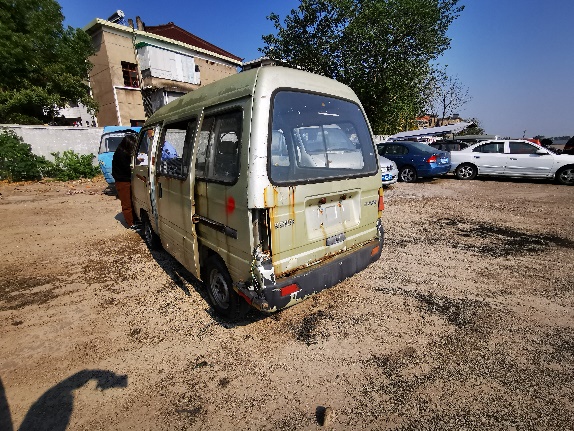 奇瑞SRQ712小轿车黑色LSJDA11B03D047979无浙H07803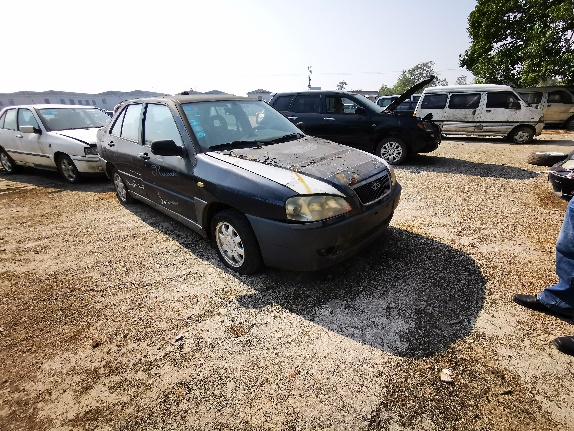 奇瑞QQ小汽车红色LVVDB22B77D237003无浙H22839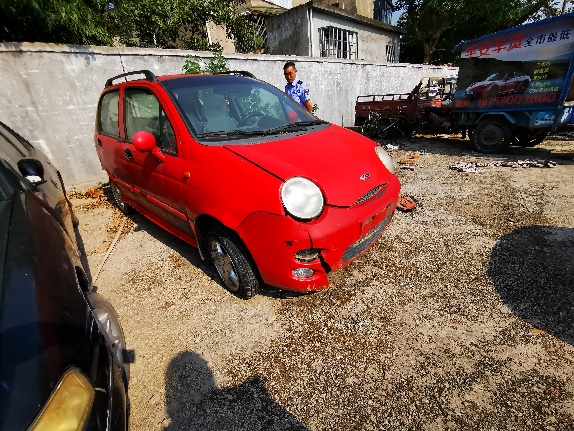 长安面包车白色LS4BDB3D69F017355JL465QE浙H8156A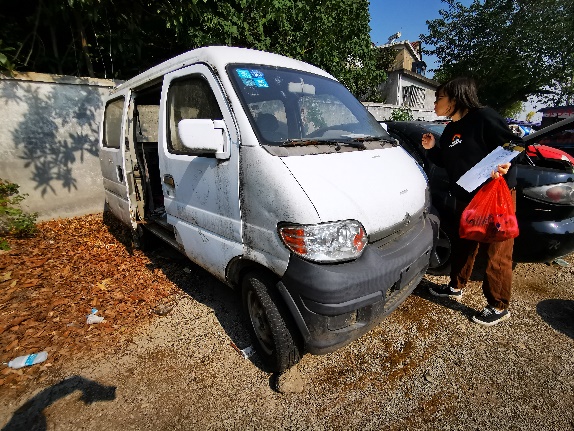 一汽佳宝面包车灰色LFBJCBB1X5JB53671无浙H79888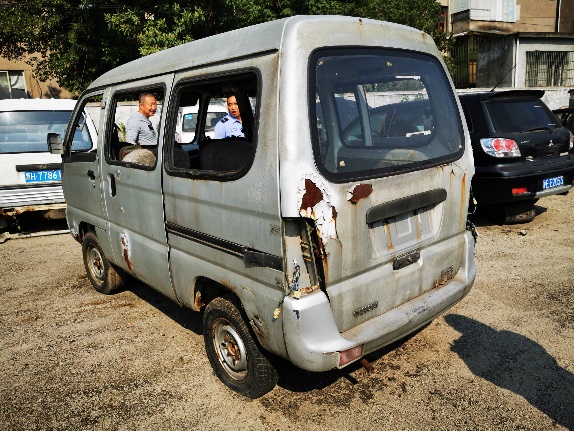 瑞丰小轿车灰色LJ17VA20X40712150无无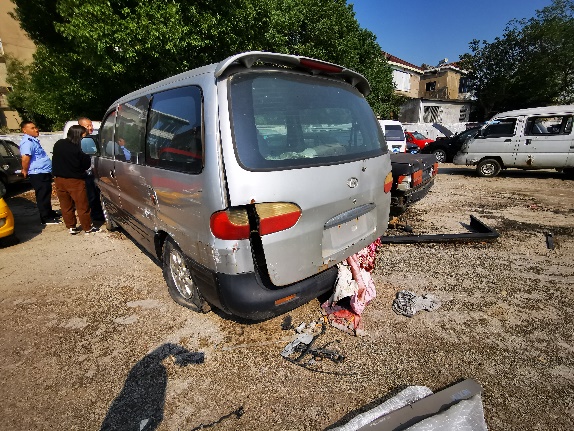 雅马哈摩托车黑色无无无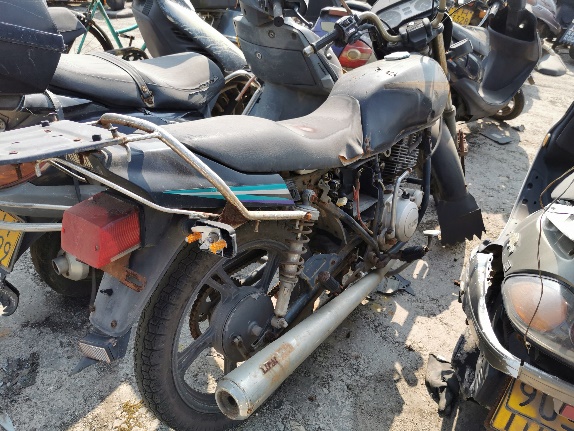 踏板车蓝色无90105544无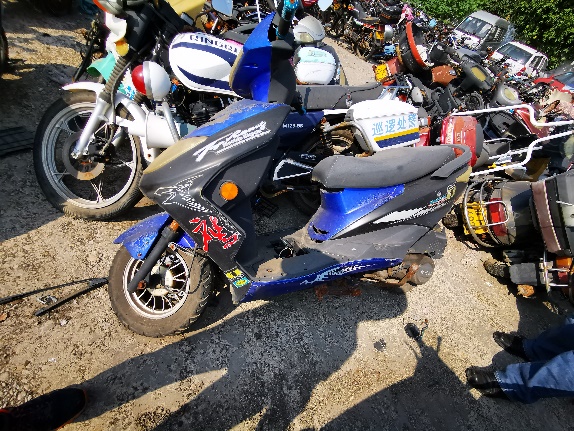 轻骑助力车无97253425无无无拼装本田助力车黄色无1215978无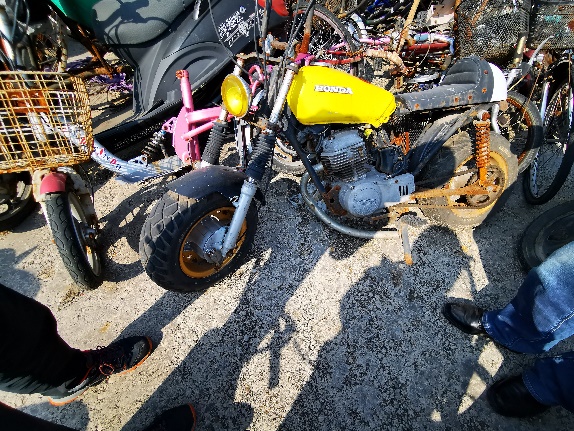 助力车白色无13010842无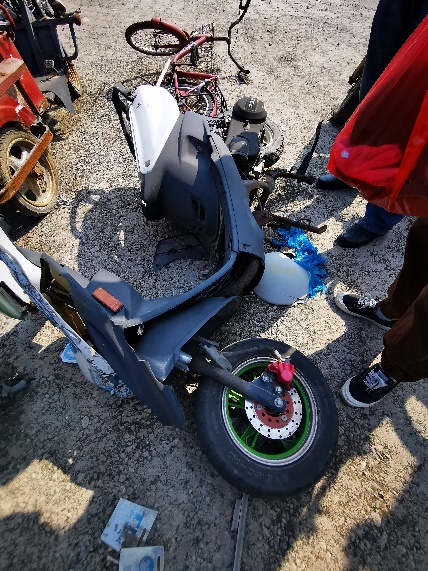 宗申摩托车黑色LYNFLGGA37A100017无无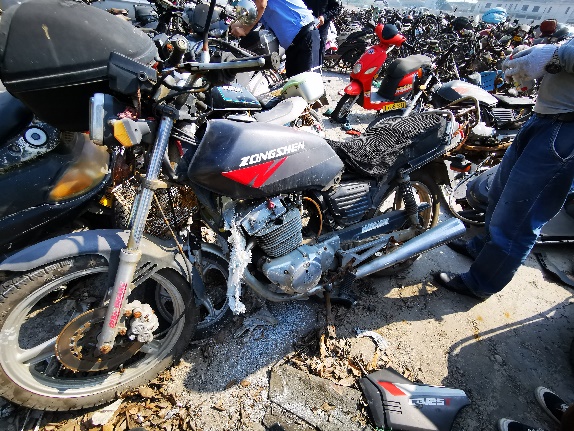 金轮摩托车蓝色LJ5H1101L74080148无无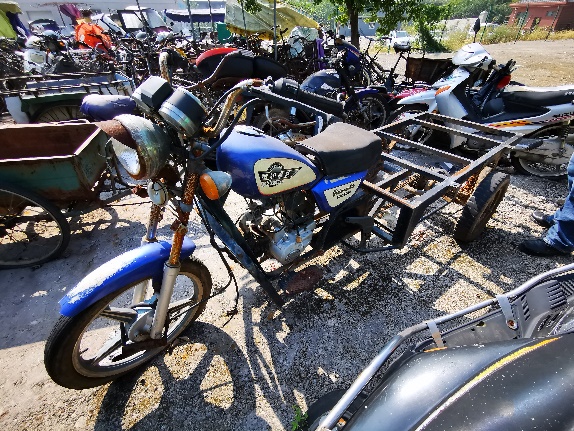 宗申踏板车灰无21001359无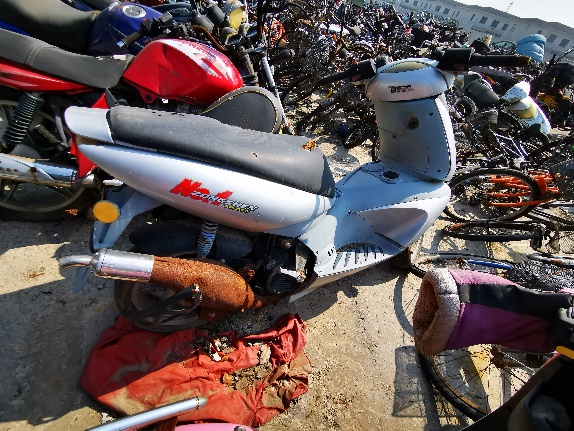 重庆摩托车蓝色无8B300469无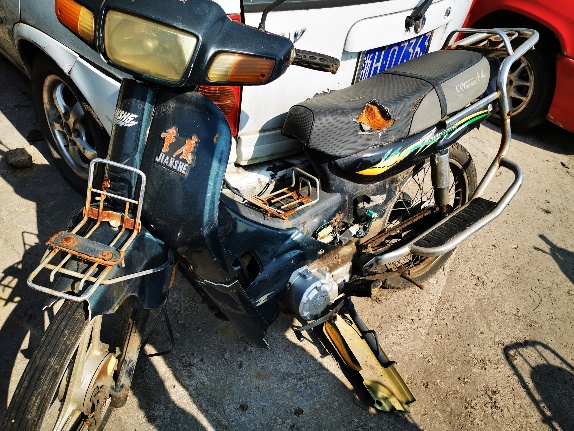 摩托车黑色LQAEF6EC86B8LH1039无无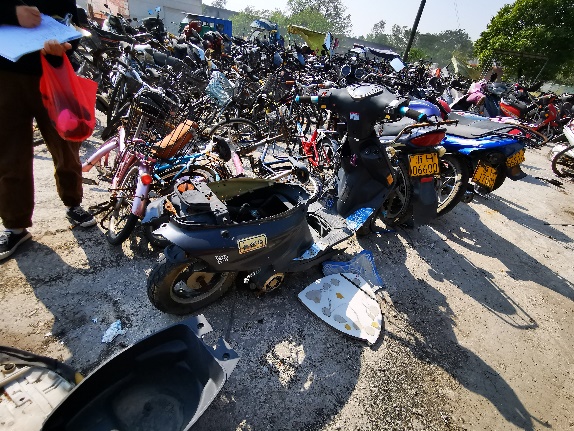 二轮摩托车黑色LXMTCJPP630021243无无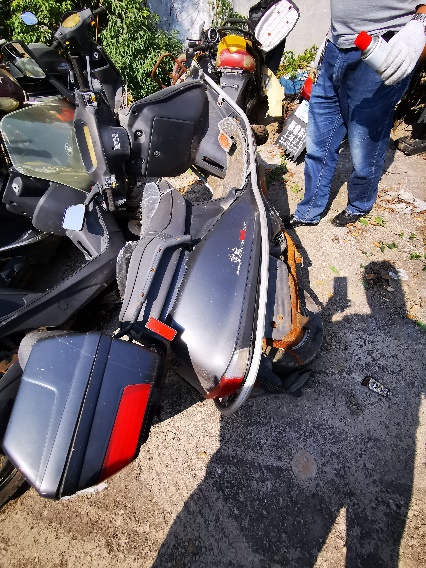 拼装助力车黑色LE61CJJ205505无无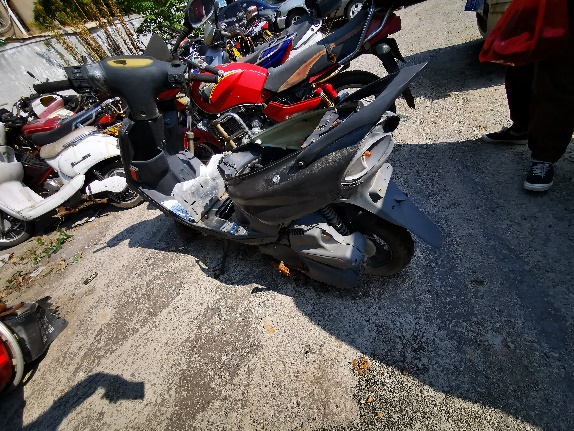 金捷助力车灰色无6392444无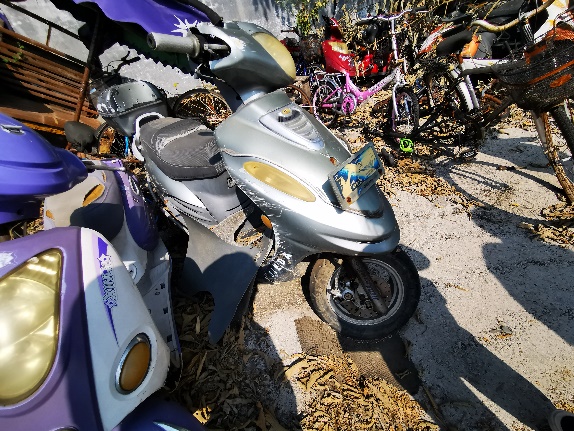 劲力助力车紫色无40777196无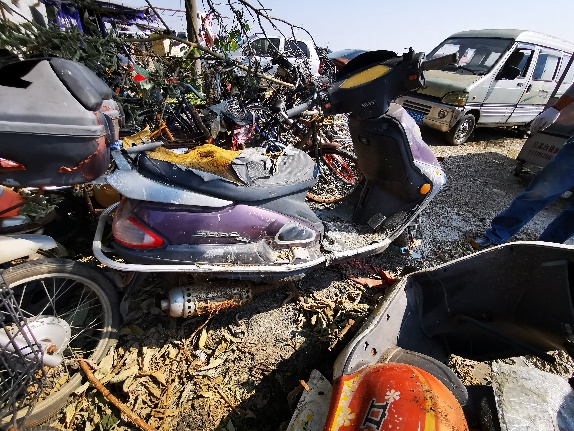 杰士达踏板车绿色LJ4TGBDK72004034920810036浙HA2488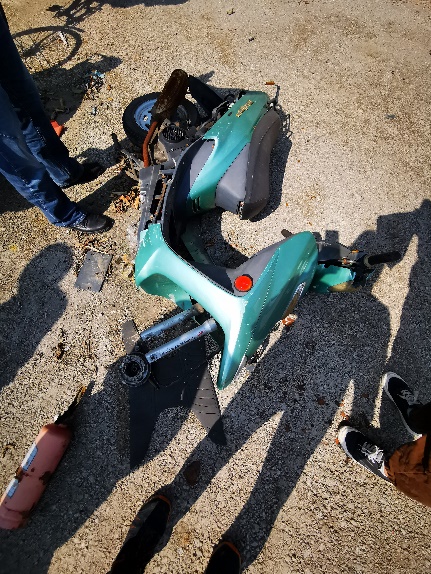 